Demoexperiment – Abstoßung und Anziehung von LadungenZwei frei hängende, metallische Kugeln sind über elektrisch leitende Drähte an ein Hochspannungsnetzgerät angeschlossen.Versuchsteil 1Zunächst werden die Kugeln an entgegengesetzte Pole des Hochspannungsnetzgeräts angeschlossen.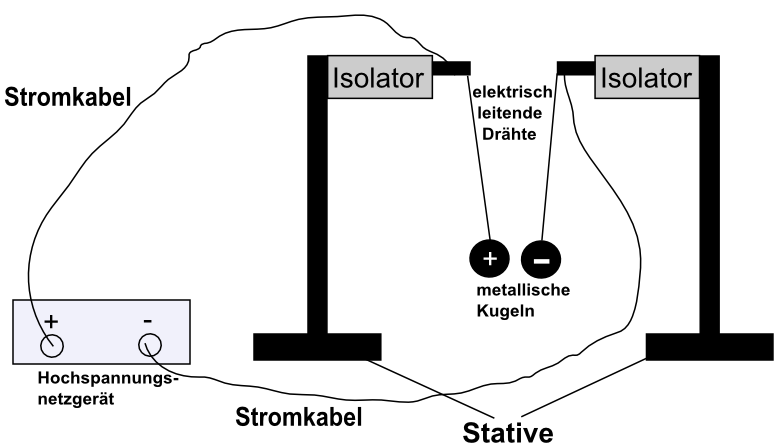 Beobachtung:__________________________________________________________________Erklärung:__________________________________________________________________Versuchsteil 2Die Kugeln werden beide an die Pluspole des Hochspannungsnetzgeräts angeschlossen.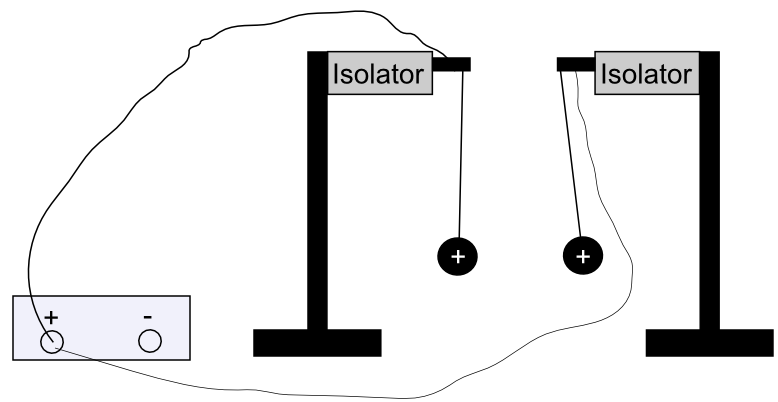 Beobachtung:__________________________________________________________________Erklärung:__________________________________________________________________Versuchsteil 3Die Kugeln werden beide an die Minuspole des Hochspannungsnetzgeräts angeschlossen.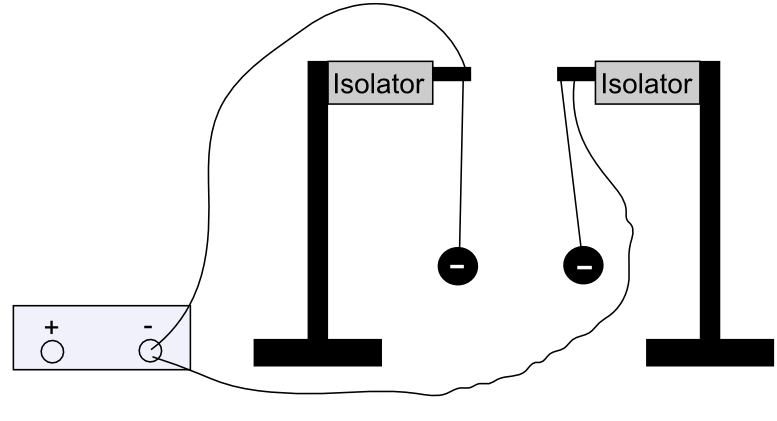 Beobachtung:__________________________________________________________________Erklärung:__________________________________________________________________